COURSE TEXTBOOK LIST INFORMATION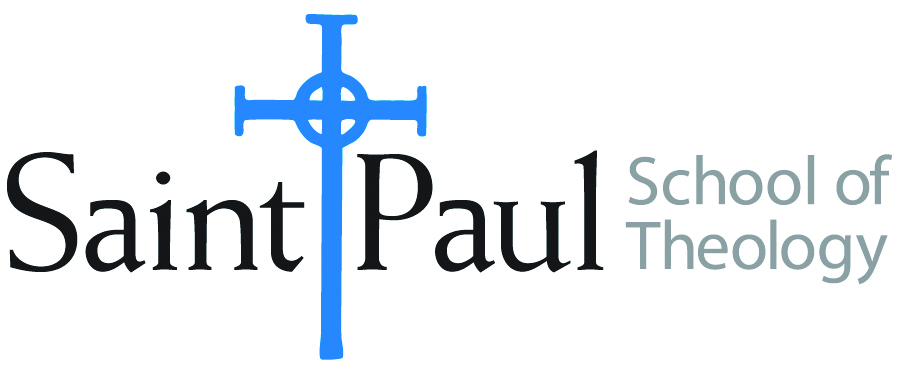 FACULTY INSTRUCTIONSFACULTY INSTRUCTIONSSTUDENT INSTRUCTIONS(Both Campuses)STUDENT INSTRUCTIONS(Both Campuses)For each semester taught, faculty should complete and submit a new form each time the course is taught and returned. Forms are due by the first day of registration for a given term.  DESKCOPY – ordered by faculty and adjuncts at a $200 max for 1st time use of text per course.  Please fill out an Expense Reimbursement Form, attach all actual/delivered receipts, return via email or mail, and this should be reimbursed with your first stipend payment (or next payroll payment)For each semester taught, faculty should complete and submit a new form each time the course is taught and returned. Forms are due by the first day of registration for a given term.  DESKCOPY – ordered by faculty and adjuncts at a $200 max for 1st time use of text per course.  Please fill out an Expense Reimbursement Form, attach all actual/delivered receipts, return via email or mail, and this should be reimbursed with your first stipend payment (or next payroll payment)Students may acquire textbooks by ordering online via Amazon or other book retailer and having books shipped to them.  Regardless of shopping / ordering method, students may check Cokesbury online for discount on text and certain texts may be sent free delivery. Students may acquire textbooks by ordering online via Amazon or other book retailer and having books shipped to them.  Regardless of shopping / ordering method, students may check Cokesbury online for discount on text and certain texts may be sent free delivery. COURSE INSTRUCTOR(S)Anne WalkerAnne WalkerAnne WalkerCOURSE NUMBER & SECTIONCRE 384 – online – AKE AOECRE 384 – online – AKE AOECRE 384 – online – AKE AOECOURSE NAMEAdolescent Growth and Faith DevelopmentAdolescent Growth and Faith DevelopmentAdolescent Growth and Faith DevelopmentCOURSE SEMESTER & YEAR  Fall 2020Fall 2020Fall 2020DATE OF SUBMISSION3/1020203/1020203/102020BOOK TITLE and EDITION(include subtitle if applicable)BOOK TITLE and EDITION(include subtitle if applicable)AUTHOR(S)# of PAGES to be readPUBLISHER and  DATE13-Digit ISBN(without dashes)LIST PRICE(est)1Identity and the Life CycleErikson192WW Norton, 1994 reissue   978-039331132712.352Act Your AgeLesko248Routledge, 2012 (2nd ed)978-041588762533.523Why Are All the Black Kids Sitting Together in the Cafeteria?Tatum464Basic Books, 2017 (updated edition)  978-046506068910.494Big Questions, Worthy DreamsParks350Jossey Bass, 2000  978-07879417101.105The Power and Purpose of the Teenage BrainSiegel352TarcherPerigee, 2015, Reprint edition  978-039916883313.43TOTAL Number of Pages to Be ReadTOTAL Number of Pages to Be Read1606BOOK TITLE and EDITION(include subtitle if applicable)BOOK TITLE and EDITION(include subtitle if applicable)BOOK TITLE and EDITION(include subtitle if applicable)AUTHOR(S)# of PAGES to be readPUBLISHER and  DATE13-Digit ISBN(without dashes)LIST PRICE(est)11Working with Transgender Young People and their FamiliesRiggs168Palgrave MacMillan, 2019 978-303014230827.2722Under Pressure: Confronting the Epidemic of Stress and Anxiety in GirlsDamour304Ballantine, 2020 reprint edition978-039918007115.3033Deep Secrets: Boys’ Friendships and the Crisis of ConnectionWay  336Harvard Univ. Press, 2013  978-067407242820.5044American Born ChineseYang240Square Fish, 2008  978-03123844879.8955Dreams of My FatherObama464Broadway Books, 2004   978-140008277310.9966Anne Frank: Diary of a Young GirlFrank383Bantam Books, 1993 reissue  978-05532969835.761895